 Voluntary ActivityPhysical ActivitySkillDateWhat You DidHoursInitials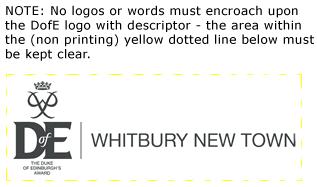 DateWhat You DidHoursInitialsDateWhat You DidHoursInitials